.Begin on lyricsLOCKSTEP FORWARD RIGHT AND LEFTMONTEREY STEP ½ TURN LEFTGRAPEVINE RIGHT, GRAPEVINE LEFTSTEP TOUCH FORWARD, BACK, BACK, ¼ TURN LEFT TOUCH  (K-STEP)BEGIN AGAINI Am A Good Girl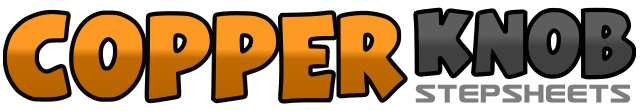 .......Count:32Wall:4Level:Beginner.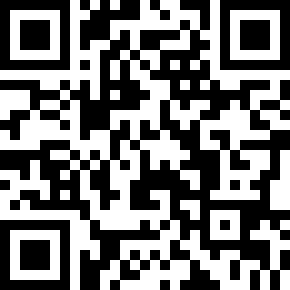 Choreographer:Terri Lineberry (USA) - August 2013Terri Lineberry (USA) - August 2013Terri Lineberry (USA) - August 2013Terri Lineberry (USA) - August 2013Terri Lineberry (USA) - August 2013.Music:But I Am a Good Girl - Christina Aguilera : (CD: Burlesque OST - iTunes)But I Am a Good Girl - Christina Aguilera : (CD: Burlesque OST - iTunes)But I Am a Good Girl - Christina Aguilera : (CD: Burlesque OST - iTunes)But I Am a Good Girl - Christina Aguilera : (CD: Burlesque OST - iTunes)But I Am a Good Girl - Christina Aguilera : (CD: Burlesque OST - iTunes)........1-2Step right forward, step left behind right3-4Step right forward, scuff left forward5-6Step left forward, step right behind left7-8Step left forward, scuff right forward1-2Step right to right, touch left to right3-4Step left ¼ turn left, touch right to left5-6Step right to right, touch left to right7-8Step left ¼ turn left, touch right to left1-2Step right to right, step left behind right3-4Step right to right, touch left to right5-6Step left to left, step right behind left7-8Step left to left, touch right to left1-2Step right forward, touch left to right3-4Step left back touch right to left5-6Step right ¼ turn left, touch left to right7-8Step left to left, touch right to left